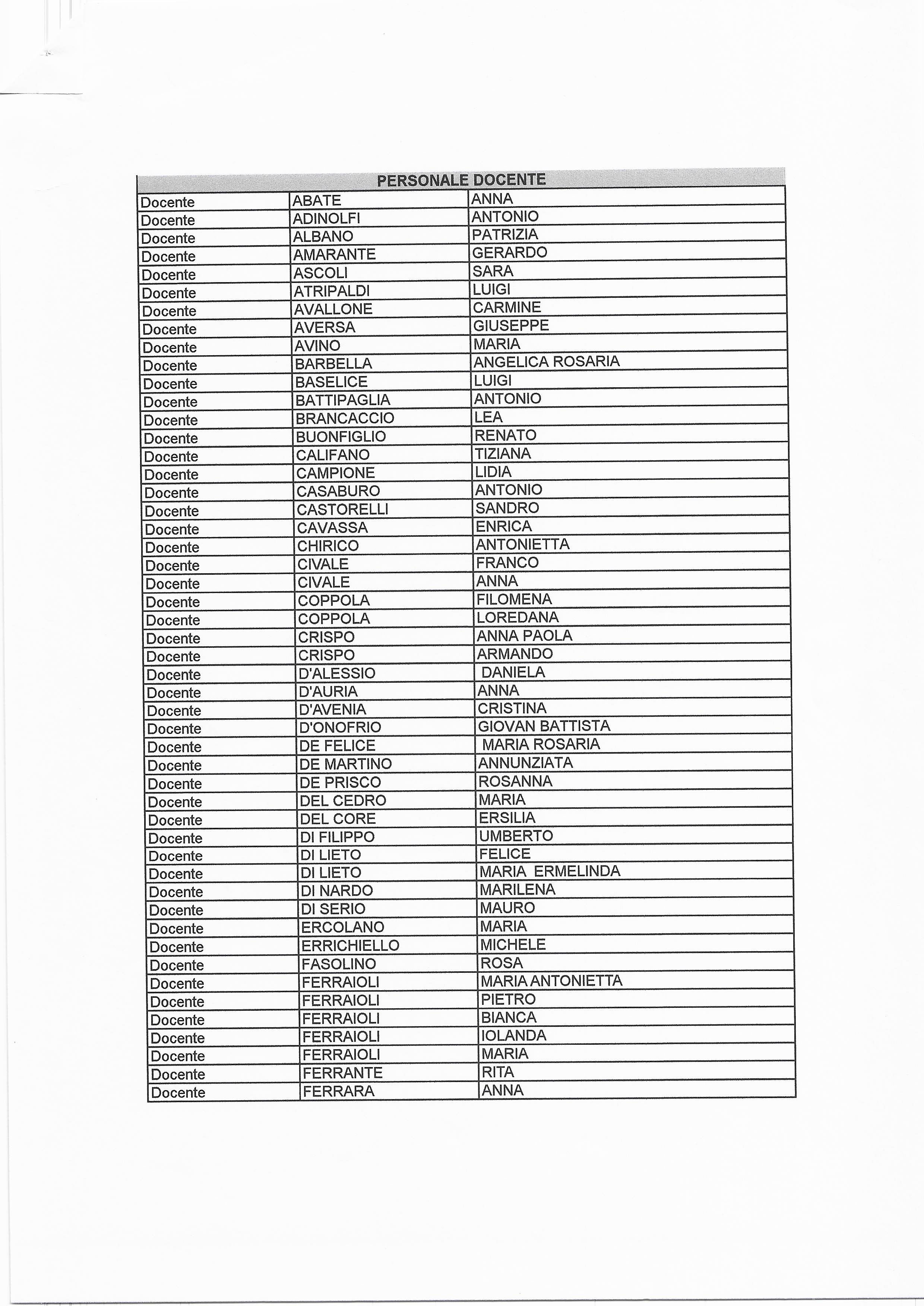 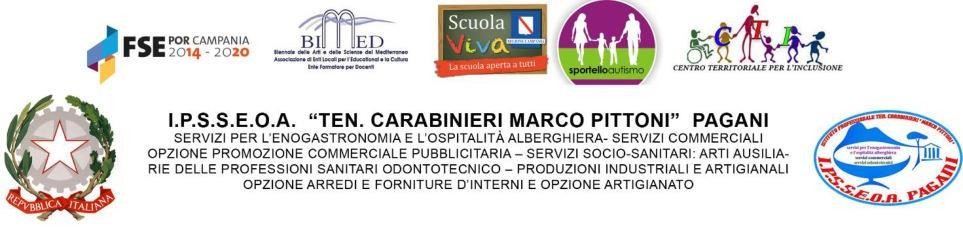 ELEZIONI CSPI 7 MAGGIO 2024 pubblicazione elenco provvisorio  del personale avente diritto al voto.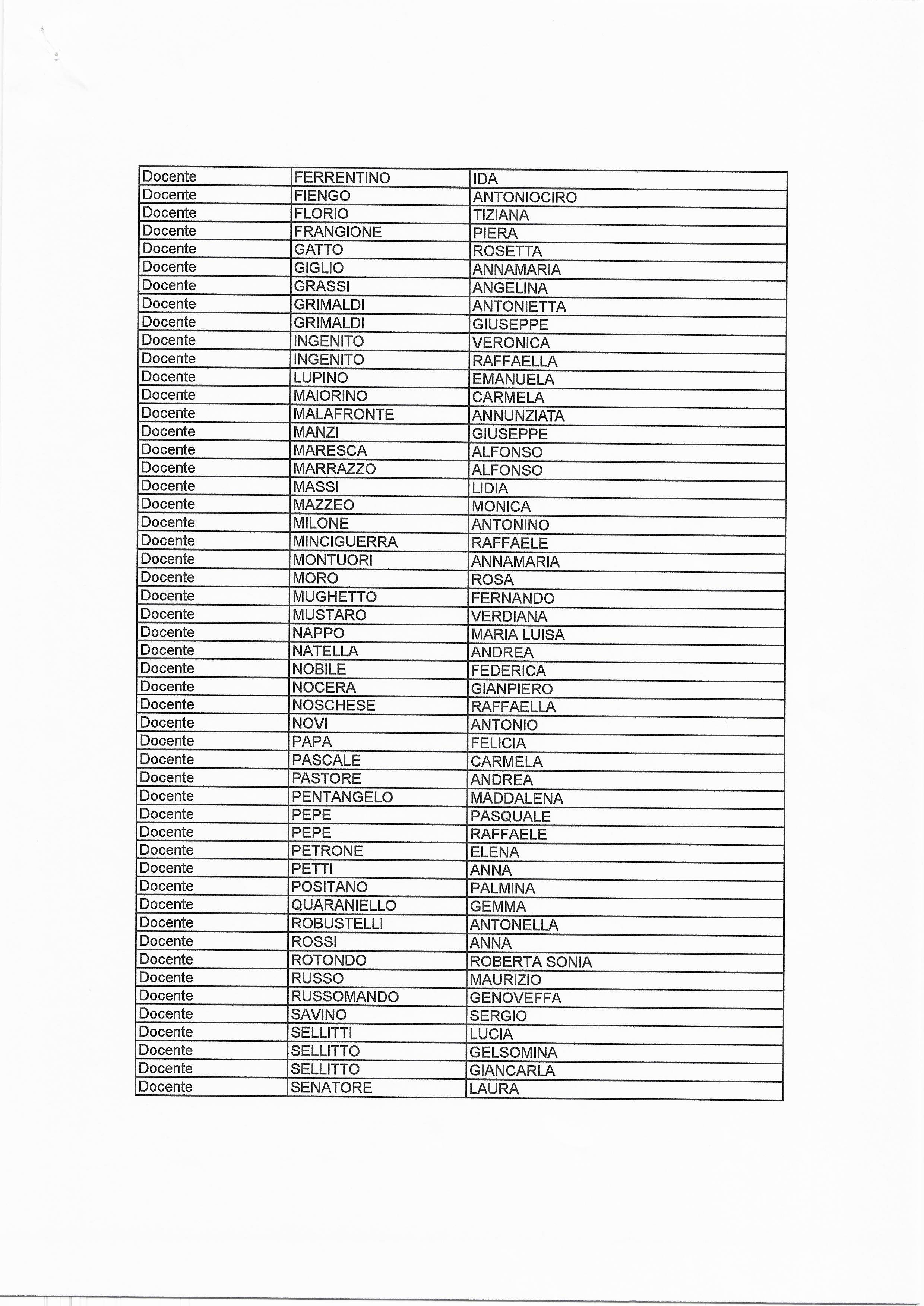 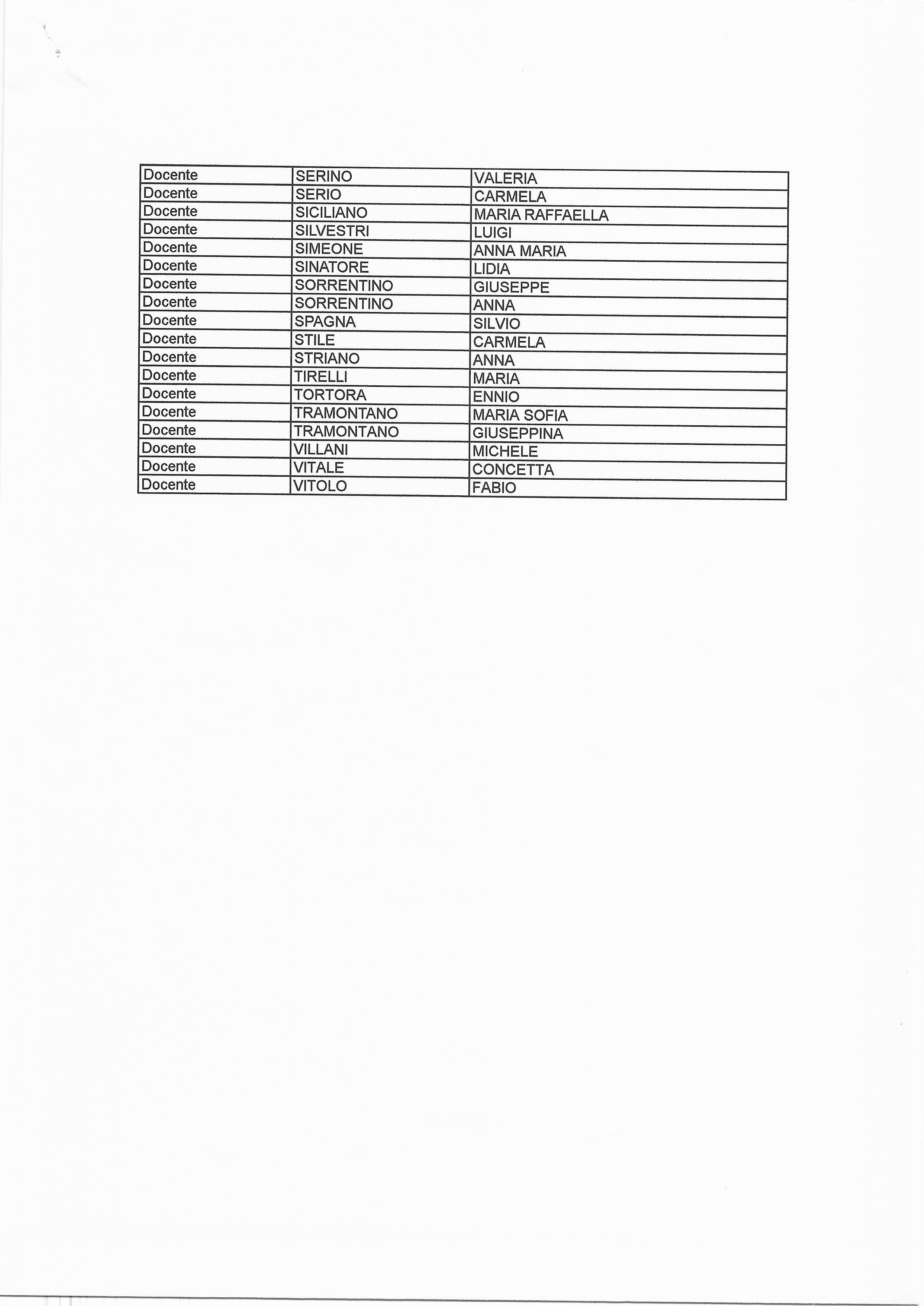 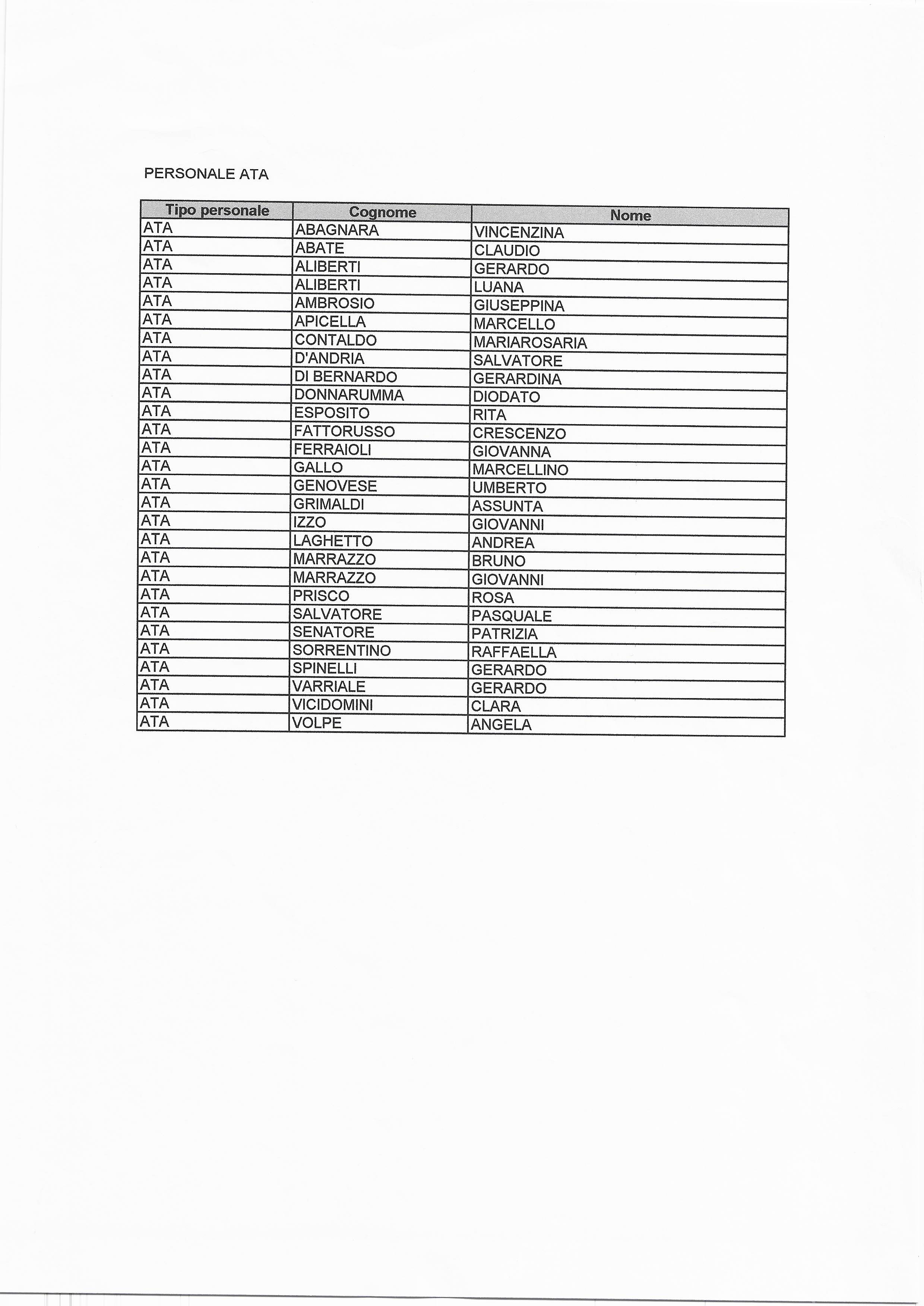 